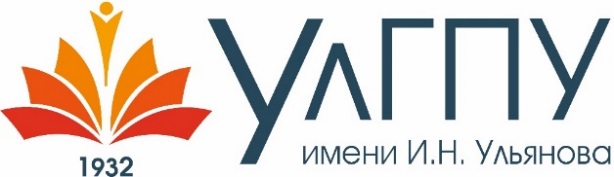 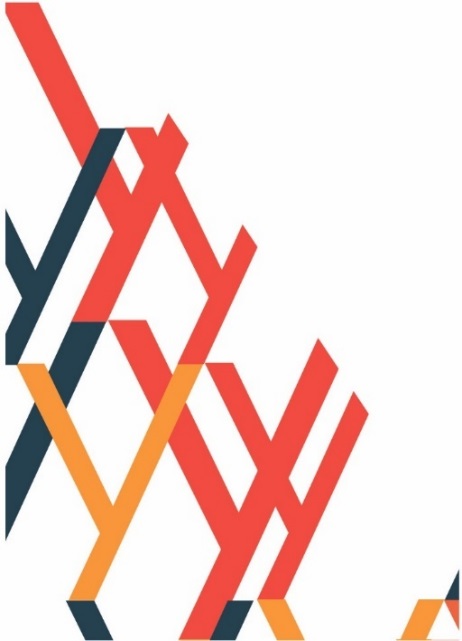    День открытых дверей        «Поступаем вместе!»   04 марта 2022 г. 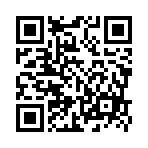 ФГБОУ ВО «УлГПУ им. И.Н. Ульянова» приглашает 
старшеклассников общеобразовательных учебных заведений. 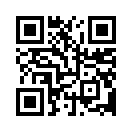             РЕГИСТРАЦИЯ ПО ССЫЛКЕ: https://is.gd/ulspu2022  					ТРАНСЛЯЦИЯ ПО ССЫЛКЕ: https://is.gd/22ulspuОФИЦИАЛЬНЫЙ КАНАЛ ВУЗА: https://is.gd/ulspu22 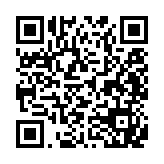 14:00–14:15 – Фильм об университете. Интервью с ректором УлГПУ.14:15–14:30 – Типичные ошибки абитуриентов при подаче документов в приемную комиссию.  Об особенностях приемной кампании 2022г.14:30–14:50 – Особенности поступления на образовательные программы факультетов:Факультет педагогики и психологииЕстественно-географический факультетФакультет физико-математического и технологического образованияФакультет права, экономики и управленияИсторико-филологический факультетФакультет иностранных языковФакультет физической культуры и спорта14:50–15:00 – «Подготовка к ЕГЭ вместе с экспертами УлГПУ!» Анонс консультаций по типичным ошибкам ЕГЭ от представителей предметных комиссий Ульяновской области по проверке развернутых ответов ЕГЭ.Прямая горячая линия по вопросам приема с 15:00 до 17:00Размещение фильма мероприятия на официальном канале вуза в You tube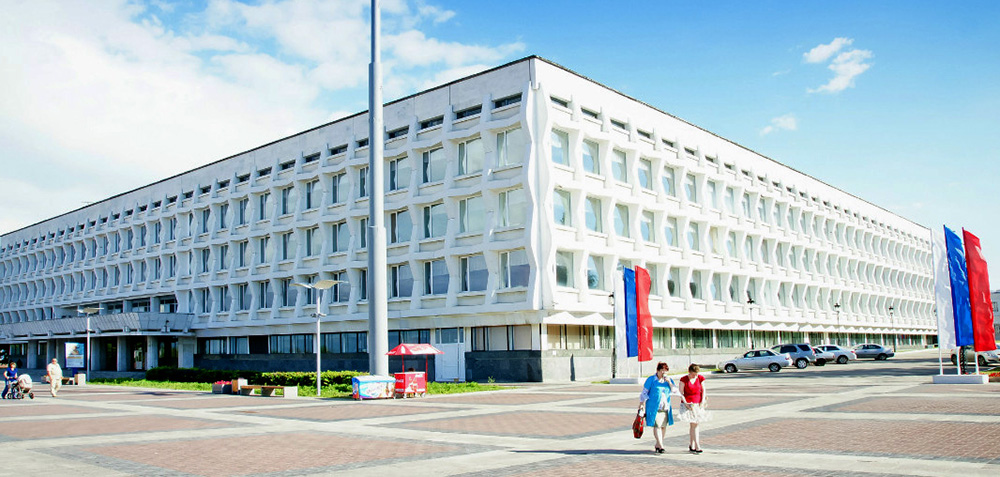 ГРУППА ВКОНТАКТЕ          ЭЛЕКТРОННЫЙ АДРЕС         сайт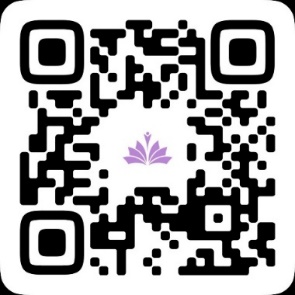 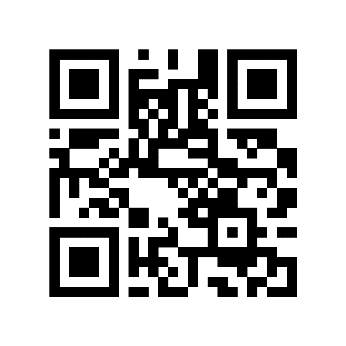 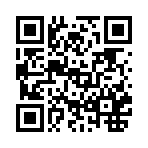 